Vocabulary  Infer     Predict     Explain    Retrieve   Summarise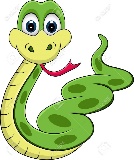 Friend and Foe   Chapter	6 p. 87Infer p. 87 Why do you think the boys waved at the plane? Explain fully.	Vocabulary p.87 Explain the phrase, ‘it waggled its wings in salute’.	Vocabulary p.89 Find and copy two phrases which suggest that Gurt is unwell.Infer p.90 Why did Davey feel differently about stealing the brandy as opposed to the eggs?	Infer p. 90 Why is Ann worried about the hens?Explain p.91 What is puzzling Ann about the missing slops?Infer p.91 Why does Davey not have the courage to look at Anne when he tells her about the yellow bowl?Vocabulary p.93 Why did all the colour drain from Tuckey’s face?Infer p.94 Why did school drag the next day?Vocabulary p. 96 Find and copy a word which suggests that Tucky is keen to return to the moor?Retrieve p. 97 What did Tucky have in the pillowcase?	Predict p. 97 What do you think has happened to Jip?Vocabulary Find the meaning of the following words:Agitatedly (p.89) Fowls (p.91) caper (p.92) speculating (p.95) masses (p.97)